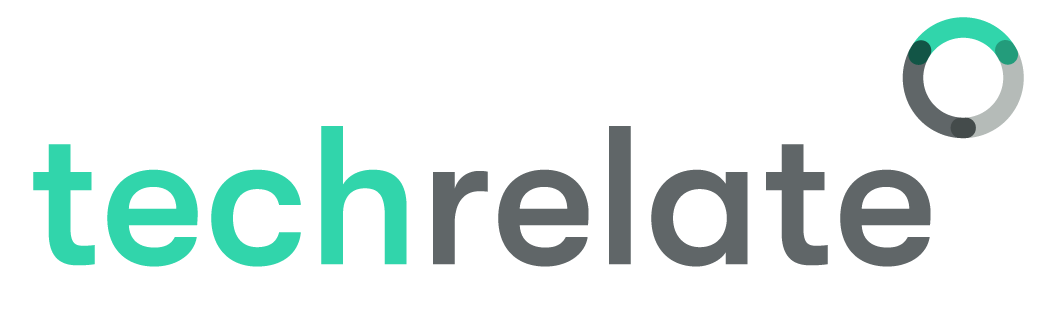 SafetyNET Support ListPlease complete and returnUsers								Physical Servers						Virtual Servers							PC’s								Macs								Phones							PBX’s								Firewalls							Wireless Access Points					NAS								Network Printers						Domains							Physical Sites						VPN Clients							VPN site                                                      Access Control / Doors                                  